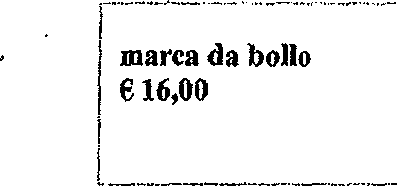 	Al Comune di GubbioSettore Territorio – AmbienteUfficio CommercioDOMANDA PER ASSEGNAZIONE IN CONCESSIONE N. 2 POSTEGGI FUORI MERCATO – STAGIONALE SENZA ATTREZZATURE DI CUI N. 1 RISERVATO A PRODUTTORI AGRICOLI E N.1 PER SETTORE NON ALIMENTARE/ALIMENTARE  (OPERATORE COMMERCIALE) IN VIA DEL TEATRO ROMANO – LATO MURA URBICHE.Il/La sottoscritto/a_________________________________________________________________nato/a a ______________________________________________ il _________________________residente in ___________________via/piazza ____________________ n._____CAP____________C.F. ____________________________tel. _____________________ cell.____________________e-mail_________________________________ pec ______________________________________in qualità di legale rappresentante di __________________________________________________con sede legale in ________________via/piazza_______________________ n. ___ CAP ________tel.__________________e-mail_______________________ pec____________________________CHIEDEil rilascio della concessione di posteggio fuori mercato – stagionale senza attrezzature in via del Teatro Romano – lato mura urbiche, con vincolo merceologico:Settore non alimentare/alimentare di cui al n. 21 del comma 1, articolo 12 del vigente Regolamento Comunale;Produttore agricolo di cui al n. 22 del comma 1, articolo 12 del vigente Regolamento Comunale;A tal fine, ai sensi degli artt. 46 e 47 del D.P.R. n. 445/2000, consapevole delle responsabilità penali previste in caso di dichiarazione mendace e falsità in attiDICHIARADATI IDENTIFICATIVIdenominazione impresa_____________________________________ P.IVA/C.F._____________________sede legale in ______________________________________________ prov. ______ CAP__________ via/piazza____________________n._____telefono_______ fax ___________________________________ e-mail __________________________________ PEC ______________________________________ □ che i dati sopra riportati si intendono validi anche per le comunicazioni relative alla presente selezione; oppure □ di eleggere domicilio per le comunicazioni (se diverso dalla sede legale): via/piazza ______________________________________________________________ n. _____ città ________________________________________________ prov. _______ CAP__________ □ che i membri dell'organo di gestione cui sia stata conferita la legale rappresentanza, ivi compresi institori e procuratori generali, i membri degli organi con poteri di direzione, di vigilanza, i soggetti muniti di poteri di rappresentanza, di direzione, di controllo (nominativi, dati anagrafici) sono i seguenti: - _________________________________________ nato a _______________ il _______________ residente in ______________________________ via___________________________________ C.F. ___________________________________qualifica _______________________________- _________________________________________ nato a _______________ il _______________ residente in ______________________________ via___________________________________ C.F. ___________________________________qualifica _______________________________□ che non esistono soggetti cessati dalla carica nell'anno antecedente la data della presente dichiarazione oppure □ che i soggetti cessati dalla carica nell’anno antecedente la data della presente dichiarazione sono i seguenti:- _________________________________________ nato a _______________ il _______________ residente in ______________________________ via___________________________________ C.F. ___________________________________qualifica _______________________________- _________________________________________ nato a _______________ il _______________ residente in ______________________________ via___________________________________ C.F. ___________________________________qualifica _______________________________B. MOTIVI DI ESCLUSIONE□ di possedere i requisiti previsti dall’articolo 71 del D.Lgs. 59/2010;□ di non trovarsi in una delle cause di divieto, decadenza o di sospensione di cui all’art. 67 D.Lgs. 159/2011;□ di non trovarsi nelle condizioni ostative di cui all’articolo 4, comma 6, del D.Lgs. n. 228/2001 (per imprenditori agricoli). C. ALTRE DICHIARAZIONI□ di essere titolare dell’autorizzazione/scia n. ________ del _______________ rilasciata dal Comune di ________________ per produttore agricolo e/o per commercio in forma itinerante con la quale, relativamente al posteggio, oggetto del bando, ha maturato un numero di presenze pregresse pari a (specificare il numero in cifre e lettere)_____________________________________________________;□ di vendere beni appartenenti alla seguente categoria merceologica _______________;□ di porre in vendita prodotti provenienti prevalentemente dalla propria azienda agricola con sede in ___________	Via/ Fraz. _________________________ (per imprenditori agricoli);   	                                                                                     □ di essere iscritti alla C.C.I.A.A. ________________________________;□ di essere in regola con gli obblighi di regolarità contributiva;□ di richiedere l’assegnazione del posteggio di cui sopra per (barrare le caselle indicanti i periodi d’interesse):□ di accettare, senza riserva alcuna, le disposizioni del presente bando;ALLEGA ALLA DOMANDA LA SEGUENTE DOCUMENTAZIONEcopia fotostatica di documento d’identità in corso di validità del legale rappresentante o del soggetto giuridico richiedente/copia del permesso di soggiorno in corso di validità, per i cittadini non comunitari; copia dell’atto costitutivo o dello statuto per le associazione e le società;copia dell’autorizzazione/scia con la quale ha maturato presenza nel posteggio oggetto di bando.Dichiara inoltre di essere informato, ai sensi e per gli effetti del Reg. UE 2016/679 che i dati personali raccolti saranno trattati, anche con strumenti informatici, esclusivamente nell’ambito del procedimento per il quale le presenti dichiarazioni vengono rese. Luogo e data                                                                                              Firma GENFEBMARAPRMAGGIULUGAGOSETOTTNOVDICLUNEDI’MARTEDI’MERCOLEDI’GIOVEDI’VENERDI’SABATO